Polacy nie gęsi i swój design mająRozpoczęciem wydarzenia Wolf In Design będzie zamknięte spotkanie branżowe "Caffe Design" 2 października w piątek godz. 16.00 Tego wieczoru, podczas nowatorskiej symbiozy designu i biznesu w nowoczesnym wieżowcu Wolf Marszałkowska w Warszawie, dr Krystyna Łuczak-Surówka poprowadzi wykład o polskim designie.DESIGN BY PL 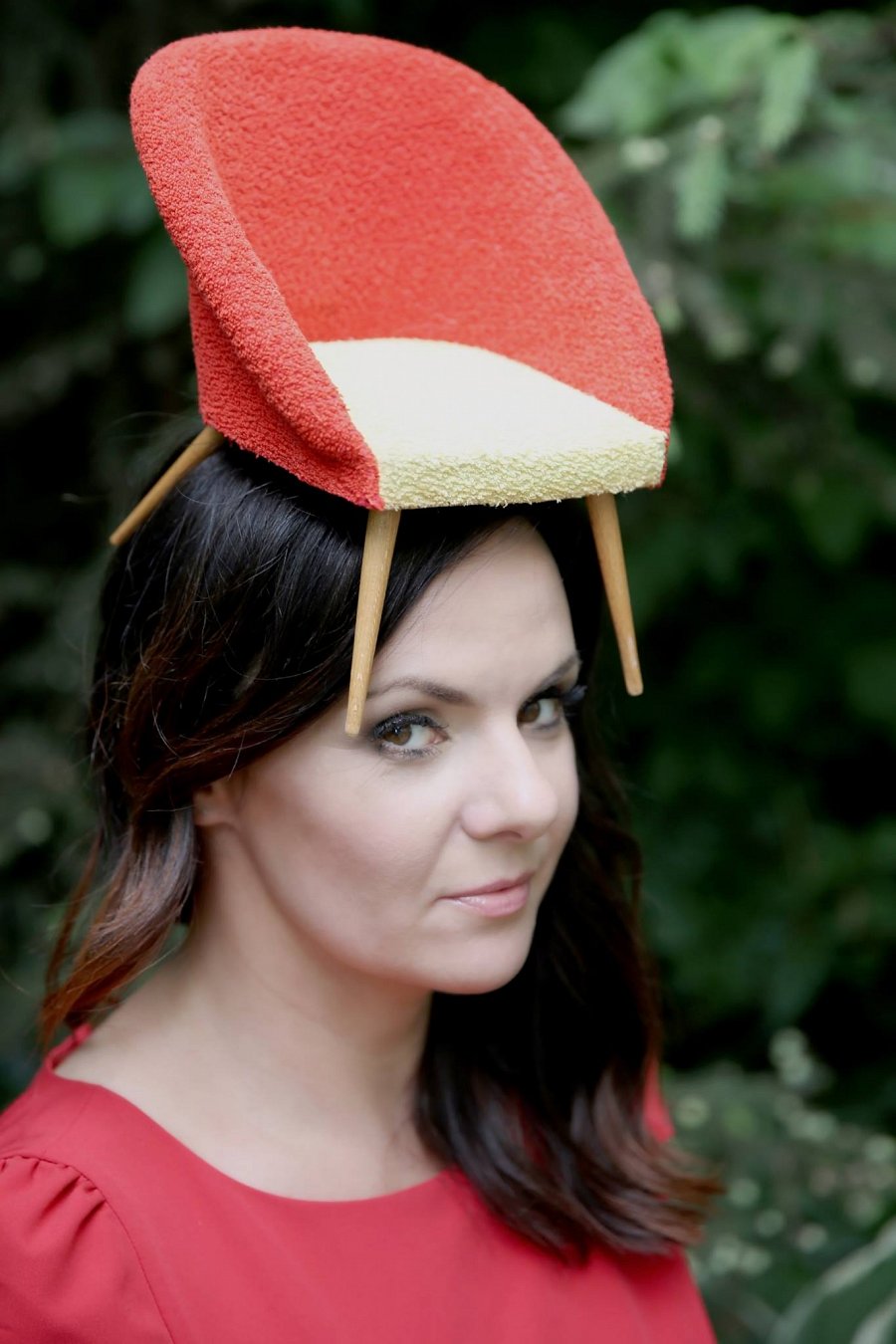 l Oblicza współczesnego polskiego designu. l O dialogu pomiędzy tradycją a nowoczesnością. l O polskich cechach w projektowaniu i o tym, jak powinniśmy je wykorzystać. l O polskich markach budujących swój wizerunek na designie, dzięki którym blednie powiedzenie „swego nie znacie, cudze chwalicie”. dr Krystyna Łuczak-Surówka, historyk i krytyk designu. Wykładowca warszawskiej ASP oraz szkoły designu EDUCONCEPT (educoncept.pl). Autorka publikacji o designie, kuratorka wystaw. Twórca designby.pl oraz akcji charytatywnej Design dla Zwierząt. 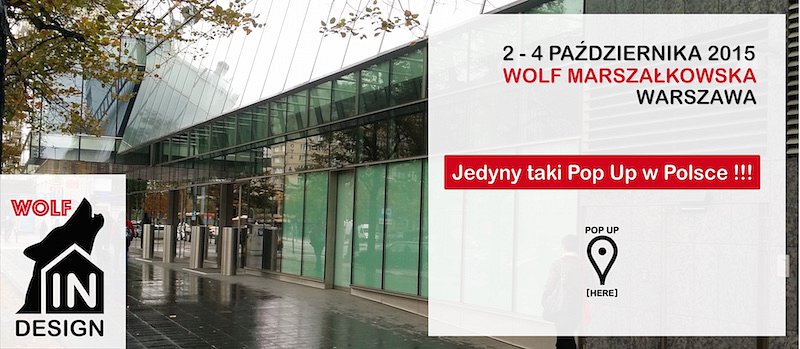 Wolf In Design - czas i miejsce:2-4 października 2015 r.Wolf Marszałkowska, ul. Marszałkowska 89 (róg Żurawiej)piątek - 2 października - spotkanie zamknięte "Caffe Design" - 15.30-22.00sobota, niedziela - 3-4 października - dni otwarte - 11.00-19.00Więcej informacji na stronie www.popuphere.pl i Facebooku.